Absenz „KRANKHEIT“ (mit Folge-Krankenstand)Bei der Absenz „KRANKHEIT“ sind folgende Möglichkeiten verfügbar: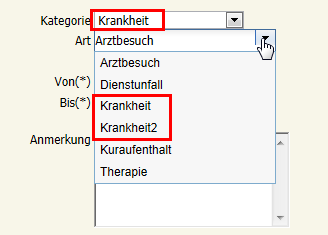 Die Möglichkeiten„Krankheit“   oder„Krankheit2“sind folgend zu unterscheiden:Beispiel:Ein/e Lehrer/in ist Montag – Dienstag krank; Am Mittwoch unterrichtet er/sie wieder; Er/sie meldet sich am Mittwoch Nachmittag wieder als krank ab.Er/sie ist nun ab Mittwoch Nachmittag – bis ….. als krank gemeldet.Eingabe im Sokrates:Krankheit:	Montag – DienstagUnterricht:	MittwochKrankheit2:	Mittwoch Nachmittag bis …………..